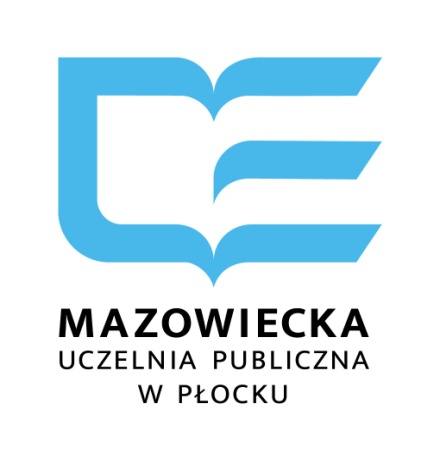 FORMULARZ ZGŁOSZENIOWYnazwa studiów podyplomowychImię (imiona): 		.	Nazwisko: 		nazwisko rodowe:  ................................................................................................imiona rodziców:   	(matka)	(ojciec)Data urodzenia: 						.  						(dzień-miesiąc-rok)                          (miejsce urodzenia)              (województwo)Obywatelstwo:    ………………………...Nr ewid. PESELDowód osobisty/karta pobytu1: seria 			 numer   ………………………….1dotyczy cudzoziemców odpowiednie podkreślić  Adres zameldowania:            …………………………….              ……………………….		(ulica)                                          (nr domu, mieszkania)		(kod pocztowy)	(miejscowość, gmina, województwo)	 Adres do korespondencji2: 					(ulica)                                                      (nr domu, mieszkania)          (kod pocztowy)                                             (miejscowość, gmina, województwo)2 w przypadku, gdy inny niż zameldowania Dane kontaktowe: 	 (telefon, e-mail) Czy jest Pani/Pan pracownikiem szkoły partnerskiej Mazowieckiej Uczelni Publicznej 
      w Płocku.TAK3NIE3 należy dostarczyć stosowny dokument Wykształcenie:	(nazwa uczelni)(nazwa jednostki organizacyjnej prowadzącej studia wyższe)	(kierunek)	 (specjalność)Tytuł zawodowy:		.	(licencjat, inżynier, magister)	(rok ukończenia studiów) Numer dyplomu		   Dane zakładu pracy4Dokładna nazwa zakładu pracy: 		Adres:	Numer identyfikacji podatkowej (NIP): Upoważniam Mazowiecką Uczelnię Publiczną w Płocku do wystawienia faktury VAT bez podpisu odbiorcy.Dnia …………………………………..	Podpis5 …………………………………4wypełniają osoby delegowane na studia przez pracodawców lub ubiegające się o imienną fakturę5w przypadku imiennej faktury podpis uczestnika, jeśli finansuje zakład pracy pieczęć i podpis osoby upoważnionej12.   Oświadczam, że dane zawarte w pkt 1, 2, 4, 5 i 6 są zgodne z dowodem osobistym:seria i numer:		wydanym przez	w ………………	albo innym dowodem tożsamości			..			(miejscowość i data) 	 (podpis osoby składającej kwestionariusz osobowy)Oświadczenie:Oświadczam, że zapoznałam/em się treścią Regulaminu Studiów Podyplomowych w Mazowieckiej Uczelni Publicznej w Płocku.Wyrażam zgodę na przetwarzanie moich danych osobowych zawartych w niniejszej ankiecie przez Mazowiecką Uczelnię Publiczną w Płocku dla potrzeb niezbędnych dla realizacji procesu rekrutacji i organizacji zajęć studiów podyplomowych (zgodnie z ustawą z dnia 10 maja 2018 r. o ochronie danych osobowych, tj. Dz.U. z 2019, poz. 1781 z późn. zm.).	…………………………………	(podpis kandydata)